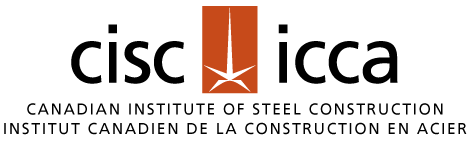 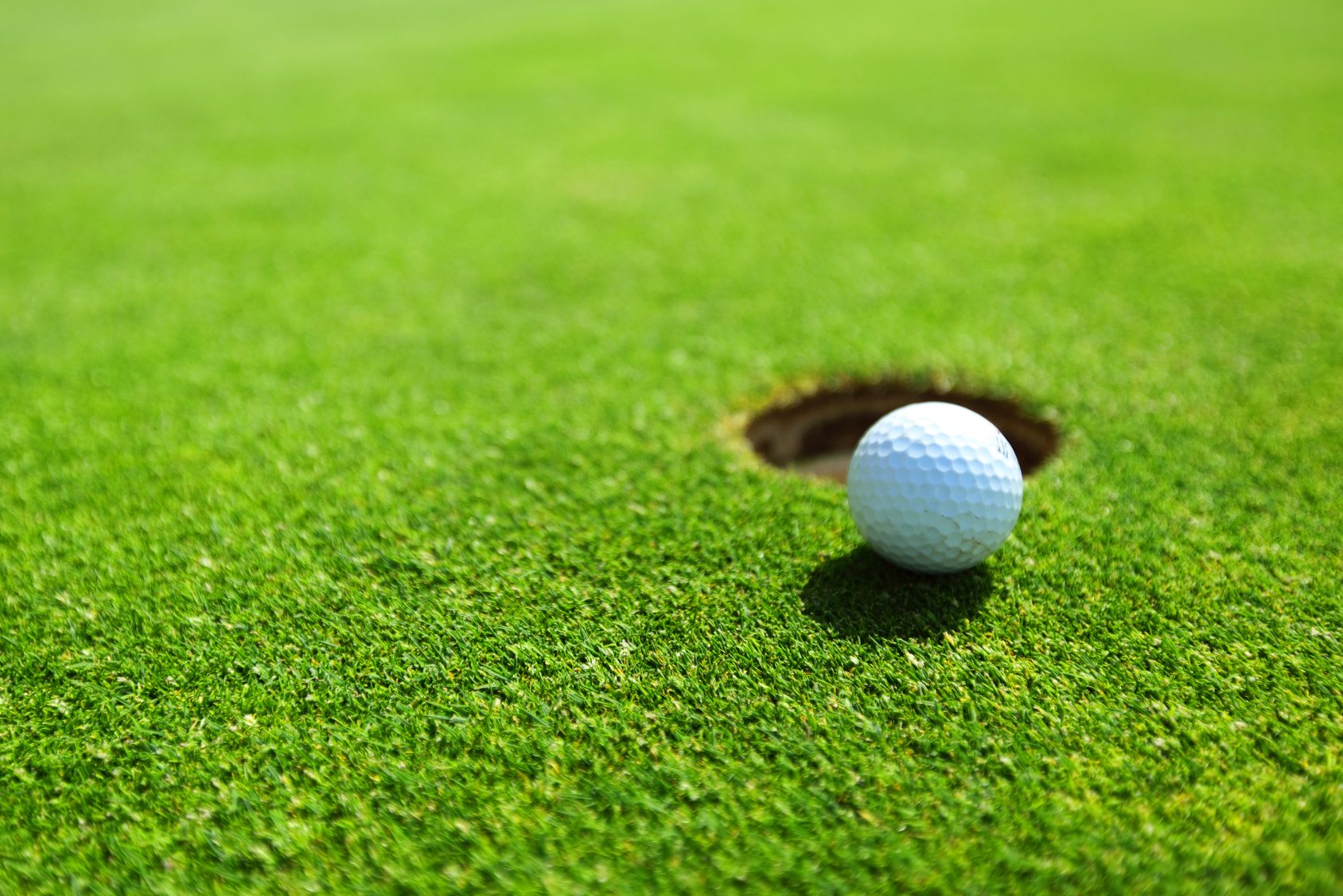 Register Now! Fees must be paid by Aug. 30th, 2019Credit Card paymentComplete and email to: CISC national office attn. Angelina Li (ali@cisc-icca.ca)For further information contact: Kris Erickson at (306) 229-3562Name of players:Name of company Name on credit cardAmount of payment: $150 per playerCard typeVISA:    MasterCard:    AMEX:Card numberExpiry date (mo./yr.)CVD number (back of card)Postal code from billing address